Туроператор по внутреннему туризму «Мобайл-Экспресс»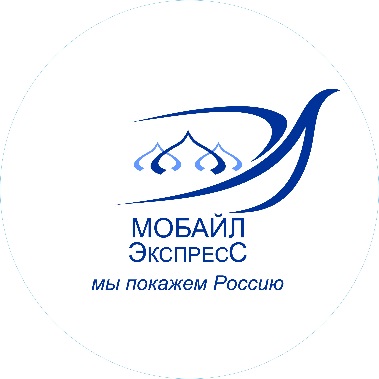 www.tur-mobile.rumobile-travel@yandex.ru   8-495-363-38-178-926-018-61-13«БАЛЕТ. ЯНТАРЬ. ФАБЕРЖЕ»Санкт-Петербург – Особняк Кшесинской – музей Фаберже – Царское село – Екатерининский дворец – Янтарная комната – Павловск (за доп. плату)Ж/д тур3 дня / 2 ночи 12 - 14 июня 2021 год1 день – 12.06.21
Прибытие в Санкт-Петербург. Самостоятельный заезд в гостиницу. Размещение в гостинице или вещи в камеру хранения гостиницы.
За дополнительную плату индивидуальный трансфер дневной тариф 1200 руб. аэропорт-отель, 850 руб. вокзал-отель за машину.
По предварительной заявке можно воспользоваться групповым трансфером:
10:10 и 12:30 Встреча на Ладожском вокзале у информационного табло (по предварительной заявке). Групповой трансфер.
11:00 и 13:00 Встреча на Московском вокзале у памятника Петру 1 (по предварительной заявке). Групповой трансфер по гостиницам. Встреча с гидом в холле гостиницы, табличка по названию тура.
12:30 Отъезд от гостиницы «А-Отель Фонтанка» и «Азимут».
13:15 Отъезд от гостиницы «Октябрьская» (в т. ч. гости из отелей «Станция L1», «Станция М19», «Best Western Plus Centre Hotel», «Парк ИНН Невский», «Best Western»).
Автобусная обзорная экскурсия по Санкт-Петербургу – одному из красивейших городов мира. Вы увидите перспективы петербургских улиц, величественный простор одетой в гранитные набережные Невы, изгибы рек и каналов, фасады роскошных дворцов, летящие пролёты мостов и воздушные узоры оград.
Экскурсия в Особняк Кшесинской – прима-балерина Императорских театров – была хозяйкой особняка на Кронверкском проспекте, оказавшемся в гуще революционных событий 1917 года. Революция вынудила Кшесинскую покинуть не только свой дом, но и страну. Как сложилась судьба особняка? Как сложилась судьба его владелицы? Об этом рассказывают вещи, архивные документы, фотографии, среди них много материалов, впервые показываемых публике.
После экскурсии у вас будет возможность посетить экспозиции Музея политической истории России.
18:00-19:00 Возвращение в гостиницы на автобусе.2 день – 13.06.21
Завтрак в гостинице.
Встреча с гидом в холле гостиницы.
Автобусная экскурсия «Дворцы Петербурга и их владельцы». Иногда кажется, что все здания в нашем городе – это дворцы. Конечно, это только видимость, но в Петербурге их действительно много. А ведь не бывает дворца без живописи, скульптуры, без балов, музыки, уютного сада или парка. Именно такая атмосфера окружает хозяев дворцов, которым и посвящена эта экскурсия.
Экскурсия в музей Карла Фаберже в Шуваловском дворце. Следуя принципу великого мастера, за скромными фасадами Шуваловского дворца скрываются настоящие чудеса ювелирного искусства. Музей обладает не имеющим аналогов собранием русского ювелирного и декоративно-прикладного искусств XIX-XX вв. Наиболее ценные и известные предметы в коллекции музея – 9 императорских пасхальных яиц, созданных фирмой Карла Густава Фаберже.
Дополнительно: экскурсия по рекам и каналам Санкт-Петербурга. Вас ждёт увлекательное путешествие по Северной Венеции с её живописными водными улицами и ажурными оградами, горбатыми мостами и парадными фасадами (стоимость уточняется)
Дополнительно: Автобусная экскурсия «Ночной Петербург» – возможность увидеть город в новом ракурсе, посмотреть разводку мостов и художественную подсветку набережных и площадей (стоимость уточняется)3 день – 14.06.21Завтрак в гостинице.
Освобождение номеров, выезд с вещами. Встреча с гидом в холле гостиницы.
Автобусная экскурсия «Под сенью Царскосельских садов». Царское село – любимая летняя резиденция императрицы Екатерины II.
Посещение Екатерининского Дворца со знаменитой Янтарной комнатой и Екатерининского парка – великолепного произведения русского садово-паркового искусства XVIII-XIX веков.
Дополнительно: Автобусная экскурсия в Павловск с посещением выдающегося дворцово-паркового ансамбля конца XVIII – начала XIX вв., который являлся летней резиденцией императора Павла I и его семьи (стоимость уточняется)
16:00-18:00 Окончание программы на Московском вокзале.
Дополнительно для тех, у кого поздние поезда: посещение Океанариума, где проходит шоу с тюленями или с акулами. Стоимость: 800 руб./взр., 600 руб./шк. от 7 лет, студ., 300 руб./ дети 3-5 лет, 350 руб./пенс.Внимание!!! Очередность экскурсий может меняется в зависимости от работы музеев.Экскурсионный пакет без проживания – 7220 руб.Скидки
детям до 15 лет включительно: 400 руб.
студентам (российских государственных ВУЗов дневного отделения) при наличии удостоверения: 200 руб.
пенсионерам при наличии удостоверения: 200 руб.В стоимость тура входит:
Проживание,
Завтраки со второго дня,
Экскурсионное и ежедневное транспортное обслуживание по программе,
Билеты в музеи по программе,
Наушники для более комфортного прослушивания,
Сопровождение гида.Дополнительно оплачивается
Билеты до Санкт-Петербурга и обратно. Примечание
Расчетный час в гостиницах – 12.00. Гарантированное заселение после 15:00.
Заселение в гостиницу несовершеннолетних граждан, не достигших 14-летнего возраста, осуществляется на основании документов, удостоверяющих личность находящихся вместе с ними родителей (усыновителей, опекунов), сопровождающего лица (лиц), при условии предоставления таким сопровождающим лицом (лицами) нотариально заверенного согласия законных представителей (одного из них), а также свидетельств о рождении этих несовершеннолетних.
Заселение в гостиницу несовершеннолетних граждан, достигших 14-летнего возраста, в отсутствие нахождения рядом с ними законных представителей осуществляется на основании документов, удостоверяющих личность этих несовершеннолетних, при условии предоставления нотариально заверенного согласия законных представителей (одного из них).
Туроператор оставляет за собой право менять порядок предоставления услуг без уменьшения их объема.